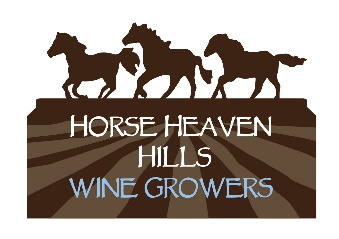                                           Horse Heaven Hills AVA StatisticsAva & climateLand Size:  50 miles wide by 20 miles deepElevation:  300 to 1,800 feetNorth Border:  Columbia Valley and Yakima AVA’sSouth Border:  Columbia RiverTotal Acreage:  570,000Planted Acreage:  Approximately 17,000 AC of Washington AcreageOldest Block:  1972 planted by Don and Linda MercerNumber of Vineyards:  31Number of Wineries:  5Heat Units:  Average 3000 annuallyRain:  6 to 9 inches, primarily in winter monthsWind:  30% more than other regions---We welcome the breezes that blow through our region.  It is one of the distinguishing factors of our AVARed VarietiesTotal # Planted:  25Total Acreage:  12,000 (73%)Top 5:  Cabernet Sauvignon, Merlot, Syrah, Cabernet Franc & MalbecAdditional:  Barbera, Carignane, Carmenere, Cinsault, Counoise, Dolcetto, Graciano, Grenache, Lemberger, Marquette, Mourvedre, Nebbiolo, Petit Verdot, Pinot Noir, Sangiovese, Tempranillo & ZinfandelWhite VarietiesTotal # Planted:  13Total Acreage:  5,000 (27%)Top 5:  Chardonnay, Riesling, Sauvignon Blanc, Pinot Gris & ViognierAdditional:  Albarino, Gewurtztraminer, Marsanne, Muscat Canelli, Orange Muscat, Roussanne, Semillon & Chenin Blanc                                Horse Heaven Hills Wine Growers/1201 Alderdale Road/Prosser, WA  99350                                                            www.horseheavenhillswinegrowers.org 